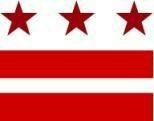 Government of the District of Columbia Advisory Neighborhood Commission 1D  Resolution Supporting the Approval of Historic Preservation Office Application for 3300 Brown St NWIntroduced April 30, 2024
Whereas: 3300 Brown St NW is a residential dwelling owned by Priya and Brian Cook; Whereas: The owners wish to install a new roof deck/ railing on top of their garage;Whereas: The house and garage sit on a very small lot which is further restricted by an easement at the rear allowing sidewalk access to the rear yards of adjacent houses in the row. Whereas: The area between the house and garage is too narrow to be of much use other than to store trash/recycling bins and grow a few plants, therefore the garage roof has been identified for the owner's use for outdoor living/dining. Whereas: The owners have identified the following mitigations in consideration for the surrounding neighborhood:Rather than typical bulky deck framing & decking, low-profile wood deck tiles would sit directly on the roof; andThe railing would be painted (black) metal, vertical pickets, similar to the wrought-iron fencing that the owners have added around their landscaped side yard (technically public space).Whereas: The is established precedent for such installations based on a similar structure approved and built at 1800 Kenyon St NW in 2018.Whereas: The owner has applied to the Historic Preservation Office for permission to complete this installtion;Whereas: The proposed modifications do not materially alter the appearance of the building from the exterior in the opinion of this Commission;Therefore, be it resolved that: ANC 1D advises the Historic Preservation Review Board to approve this application;  Be it further resolved that: That the Commission designates Commissioner Angela Allison, 1D06, to represent the Commission in all matters relating to this resolution;  Be it further resolved that:  That, in the event the designated representative Commissioner cannot carry out their representative duties for any reason, the Commission authorizes the Vice Chair to designate another Commissioner to represent the Commission in all matters relating to this resolution;  Be it further resolved that:  Consistent with DC Code, only actions of the full Commission voting in a properly noticed public meeting have standing and carry great weight. The actions, positions, and opinions of individual commissioners, insofar as they may be contradictory to or otherwise inconsistent with the expressed position of the full Commission in a properly adopted resolution or letter, have no standing and cannot be considered as in any way associated with the Commission.  Certification: At a regularly scheduled and publicly noticed meeting held on April 30, 2024 Advisory Neighborhood Commission 1D considered the above resolution. With a quorum of xx Commissioners present, the Commission voted with 5 yea’s, 0 no’s, and 0 abstentions to adopt the above resolution.   